Grade 3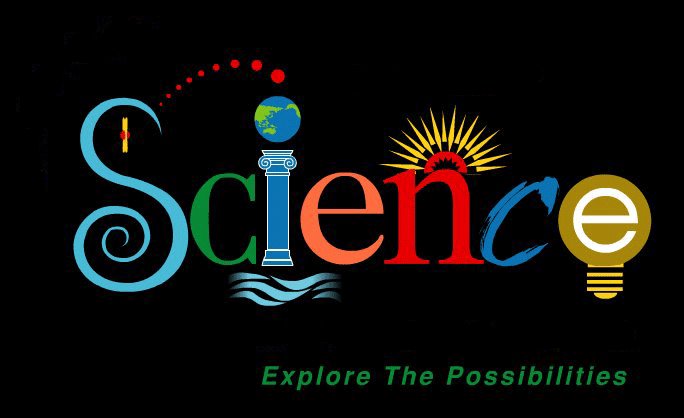 ScienceObservation for Continued Assessment and End of the Year EvaluationThis document is designed to assist in monitoring an individual student’s progress throughout the school year.  The 2010 Science Virginia Standards of Learning Curriculum Framework establishes the foundation for the knowledge and skills each student should acquire.Seven spaces are provided by each skill within this document for recording a student’s proficiency level (score of 4, 3, 2, or 1).  The Comments section, after each standard, allows the teacher to provide specific information on observations, areas of strength, areas needing additional instruction, and a suggested plan for increasing student performance.Student work, conversations with the student and observations provide evidence for the evaluation of performance.  Evaluations are based on the student’s ability to explain, model, and apply learning.This document is a fillable Word document.  Complete the information on page 1 (below) and then click File, Save As the student's last name first initial and grade level.  When entering a student's proficiency score on the appropriate line next to an SOL, click on the line and type the appropriate score number.  When adding additional scores throughout the year/course, simply click onto the subsequent line and type the score number.  Successive changes require a File, Save to ensure updates are properly recorded.Student Name:  ID #:School:  Teacher:School Year:Modified and created by Dr. Dan MulliganFlexible Creativity, Inc.©2013.  All rights reserved.Scoring Rubric - Proficiency Levels		Grade 3 Science		Grade 3 Science3.1 Overall Scorea.	Make and communicate careful observationsb.	Demonstrate that observations should be repeated to ensure accuracyc.	Classify objects into at least two major sets and subsets based on similar characteristics, such as predator/prey and herbivore, carnivore, and omnivored.	Sequence natural events chronologically (Example: 3.8 – plant and animal life cycles, phases of the moon, the water cycle, and tidal change)e.	Measure length to the nearest centimeter, mass to the nearest gram, volume to the nearest milliliter, temperature to the nearest degree Celsius, and time to the nearest minute, using the appropriate instruments f.	Develop hypotheses from simple questions.  These questions should be related to the concepts in the third-grade standards.  Hypotheses should be stated in terms such as: “If an object is cut into smaller pieces, then the physical properties of the object and its smaller pieces will remain the same.” g.	Analyze data that have been gathered and organizedh.	Communicate results of investigations by displaying data in the form of tables, charts, and graphs.  Students will construct bar and picture graphs and line plots to display data (Example: 3.7 – comparison of types of soil and their effect on plant growth)i.	Communicate any unexpected or unusual quantitative data that are notedj.	Make and communicate predictions about the outcomes of investigationsk.	Design and build a model to show experimental resultsCommentsComments3.2 Overall Scorea.	Identify and differentiate the six types of simple machines:  lever, screw, pulley, wheel and axle, inclined plane, and wedgeb.	Differentiate and classify specific examples of simple machines found in school and household items.  These include a screwdriver, nutcracker, screw, flagpole pulley, ramp, and seesawc.	Analyze the application of and explain the function of each of the six types of simple machines.  An example would be that an inclined plane is a ramp to make it easier for a heavy object to be moved up or downd.	Identify and classify the simple machines which compose a compound machine, such as scissors, wheelbarrow, and bicyclee.	Design and construct an apparatus that contains a simple machine CommentsComments3.3 Overall Scorea.	Explain that physical properties are observable characteristics that enable one to differentiate objectsb.	Infer that objects are made of one or more materials based on observations of the physical properties that are common to each individual object c.	Compare the physical properties of smaller, visible pieces of a material to those physical properties of the entire materiald.	Conclude that materials have their own set of physical properties that are observablee.	Design an investigation to determine if the physical properties of a material will remain the same if the material is reduced in sizeCommentsComments3.4 Overall Scorea.	Give examples of methods that animals use to gather and store food, find shelter, defend themselves, and rear youngb.	Describe and explain the terms camouflage, mimicry, hibernation, migration, dormancy, instinct, and learned behaviorc.	Explain how an animal’s behavioral adaptations help it live in its specific habitatd.	Distinguish between physical and behavioral adaptations of animalse.	Compare the physical characteristics of animals, and explain how the animals are adapted to a certain environmentf.	Compare and contrast instinct and learned behaviorg.	Create (model) a camouflage pattern for an animal living in a specific dry-land or water-related environment (relates to 3.6)h.	Design and construct a model of a habitat for an animal with a specific adaptationCommentsComments3.5 Overall Scorea.	Differentiate between predators and preyb.	Distinguish among producers, consumers, herbivores, omnivores, carnivores, and decomposersc.	Infer that most food chains begin with a green plantd.	Identify sequences of feeding relationships in a food chaine.	Explain how a change in one part of the food chain might affect the rest of the food chain f.	Create and interpret a model of a food chain showing producers and consumers CommentsComments3.6 Overall Scorea.	Describe major water-related ecosystems and examples of animals and plants that live in eachb.	Describe major dry-land ecosystems and examples of animals and plants that live in eachc.	Compare and contrast water-related and dry-land ecosystemsd.	Explain how animals and plants use resources in their ecosystemse.	Distinguish between a population and a communityf.	Predict what would occur if a population is a specific ecosystem was to dieg.	Analyze models or diagrams of different water-related ecosystems in order to describe the community of organisms each contains and interpret how the organisms use the resources in that ecosystemh.	Analyze models or diagrams of different dry-land ecosystems in order to describe the community of organisms each contains and interpret how the organisms use the resources in that ecosystemi.	List ways that humans can help conserve limited resourcesCommentsComments3.7 Overall Scorea.	Observe and recognize that soil, as a natural resource, provides the support and nutrients necessary for plant growthb.	Understand the key terminology related to soil, including humus, nutrients, topsoil, and bedrockc.	Interpret and illustrate a basic diagram showing major soil layers, including bedrock, subsoil, and topsoild.	Analyze and describe the different components of soil, including rock fragments, clay, silt, sand, and humuse.	Explain how soil forms over time f.	Design an investigation to compare how different types of soil affect plant growth.  This includes organizing data in tables and constructing simple graphs g.	Collect, chart, and analyze data on soil conservation on the school groundsh.	Evaluate the importance of soil to peoplei.	Describe how soil can be conserved CommentsComments3.8 Overall Scorea.	Explain how some events in nature occur in a pattern or cycle, such as the seasons, day and night, phases of the moon (first quarter, full, last [third] quarter, new), tides, and life cyclesb.	Recognize that the relationships that exist between and among Earth, the sun, and the moon result in day and night, seasonal changes, phases of the moon, and the tidesc.	Model and describe how Earth’s rotation causes day and nightd.	Model and describe how the sun’s rays strike Earth to cause seasonse.	Observe, chart, and illustrate phases of the moon (first quarter, full, last [third] quarter, new), and describe the changing pattern of the moon as it revolves around Earth f.	Collect and analyze data from simple tide tables to determine a pattern of high and low tides g.	Explain the pattern of growth and change that organisms, such as the frog and butterfly undergo during their life cycleCommentsComments3.9 Overall Scorea.	Identify the sun as the origin of energy that drives the water cycleb.	Describe the processes of evaporation, condensation, and precipitation as they relate to the water cyclec.	Construct and interpret a model of the water cycled.	Identify the different ways that organisms get water from the environmente.	Identify major water sources for a community, including rivers, reservoirs, and wells.  Describe the major water sources for the local communityf.	Explain methods of water conservation in the home and schoolg.	Identify and communicate the importance of water to people and to other living organismsh.	Analyze possible sources of water pollution in their neighborhoods, at school, and in the local community.  This includes runoff from over-fertilized lawns and fields, oil from parking lots, eroding soil, and animal waste.CommentsComments3.10 Overall Scorea.	Explain how organisms in an area are dependent on each otherb.	Compare and contrast human influences on the quality of air, water, and habitatsc.	Analyze the effects of fire, flood, disease, and erosion on organisms and habitatsd.	Describe how conservation practices can affect the survival of a speciese.	Describe a conservation practice in the local community CommentsComments3.11 Overall Scorea.	Explain that they sun is the major source of energy for Earthb.	Identify sources of energy and their usesc.	Describe how solar energy, wind, and moving water can be used to produce electricityd.	Describe how fossil fuels are used as an energy sourcee.	Compare and contrast renewable and nonrenewable energy sources f.	Analyze the advantages and disadvantages of using different naturally occurring energy sources g.	Design a basic investigation to determine the effects of sunlight on warming various objects and materials, including waterCommentsComments